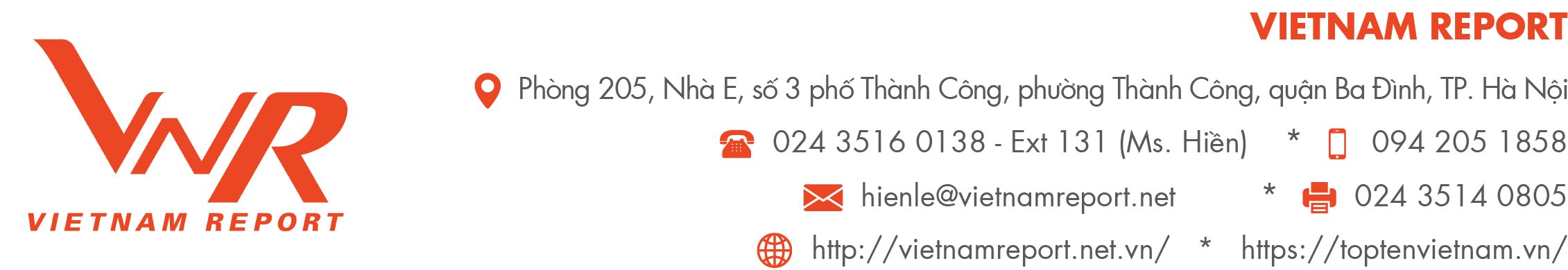 PHIẾU HỎI DOANH NGHIỆP(Phục vụ Bảng xếp hạng Top 10 Công ty Dược uy tín năm 2023)Tên Doanh nghiệp: …………………………………………………………………………………….......................Mã số thuế: …………………………………………………………………………………………............................Năm thành lập: …………………………………………………………………………………….............................Loại hình hoạt động của Doanh nghiệp: Nhà nước Tư nhân trong nước Có vốn đầu tư nước ngoài chiếm trên 50%Lĩnh vực kinh doanh chính của Doanh nghiệp: Sản xuất dược phẩm (Tây dược chiếm tỷ trọng … .% doanh thu, Đông dược chiếm tỷ trọng …….% doanh thu ) Phân phối dược phẩm (chiếm tỷ trọng ..….% doanh thu) Kinh doanh trang thiết bị, vật tư y tế (chiếm tỷ trọng ……% doanh thu) Phân phối, kinh doanh thiết bị chăm sóc sức khỏe (ví dụ: kinh doanh thiết bị massage,…) (chiếm tỷ trọng ……% doanh thu) Khác (ghi rõ: …………………………………………….. chiếm tỷ trọng…… % doanh thu)Quy mô thị trường: Doanh nghiệp hiện có ……. cơ sở phân phối/ đại lý chính hãng.Thông tin tài chính của Doanh nghiệp (Đơn vị tính: Triệu đồng)(*) Tổng doanh thu được tính bằng tổng các khoản doanh thu thu về của Công ty (không bao gồm các khoản giảm trừ)Cơ cấu doanh thu của Quý Doanh nghiệp hiện nay đến từ các kênh nào? Kênh OTC (chiếm tỷ trọng …….% doanh thu) Kênh ETC (chiếm tỷ trọng …….% doanh thu) Khác (ghi rõ……………………………………………………………………………………………………………)Tổng quát tình hình hoạt động sản xuất kinh doanh của Quý Doanh nghiệp trong 9 tháng đầu năm nay so với cùng kỳ năm 2022? (vui lòng đánh dấu X với 1 trong 5 phương án) Quý Doanh nghiệp cho biết tình hình chi phí hiện nay thay đổi như thế nào so với cùng kỳ năm 2022? (vui lòng đánh dấu X với 1 trong 5 phương án)Những khó khăn dưới đây tác động như thế nào tới tình hình hoạt động sản xuất kinh doanh của Quý Doanh nghiệp trong 9 tháng đầu năm? Quý Doanh nghiệp dự báo những khó khăn này sẽ kéo dài trong bao lâu? (Vui lòng chọn tối đa 5 khó khăn bằng việc đánh dấu X vào mục Mức độ tác động và chọn 1 phương án tương ứng trong mục Dự báo thời gian tác động kéo dài tới)Theo Quý Doanh nghiệp, triển vọng tăng trưởng trong năm 2024 so với năm 2023 sẽ như thế nào? (Vui lòng đánh dấu X với 1 trong 5 phương án)Kỳ vọng của Quý Doanh nghiệp đối với một số chỉ tiêu sau của năm 2024 sẽ như thế nào so với năm 2023? (Vui lòng đánh dấu X với 1 trong 5 phương án) Quý Doanh nghiệp dự báo thế nào về thay đổi trong nhu cầu khách hàng đối với một số nhóm sản phẩm sau trong ít nhất 1 năm tới đây?Đâu là Top 5 chiến lược trọng tâm của doanh nghiệp trong thời gian tới? (Vui lòng chọn tối đa 5 phương án cho mỗi giai đoạn)Theo Quý Doanh nghiệp, những vấn đề chính sách nào dưới đây Chính phủ nên thực hiện để hỗ trợ doanh nghiệp trong thời gian tới? (Vui lòng chọn tối đa 5 phương án) Giảm thuế nhập khẩu nguyên liệu sản xuất Hoàn thiện hệ thống hành lang pháp lý về hoạt động sản xuất và lưu thông phân phối thuốc Minh bạch hóa thông tin, tạo môi trường cạnh tranh công bằng giữa các doanh nghiệp Hoàn thiện và minh bạch quy trình đấu thầu thuốc tại các bệnh viện (kênh ETC) Phát triển, hoàn thiện cơ sở dữ liệu (CSDL) quốc gia về dược, ứng dụng các công nghệ dữ liệu lớn (Big Data) trong việc xây dựng, lưu trữ, phân tích dữ liệu ngành dược Tăng cường công tác kiểm tra, kiểm soát tránh tình trạng hàng giả, hàng nhái Đẩy mạnh công tác quản lý chất lượng sản phẩm dược, đặc biệt với sản phẩm mới đưa ra thị trường Hỗ trợ đầu tư và phát triển vùng nuôi, trồng dược liệu Thực hiện các gói tín dụng ưu đãi  Cải thiện cơ sở hạ tầng, đặc biệt là cơ sở hạ tầng logistics Tiếp tục đẩy mạnh cải cách, đơn giản hóa thủ tục hành chính Đẩy mạnh ứng dụng công nghệ thông tin, tiến đến giải quyết thủ tục hành chính hoàn toàn trên không gian mạng Xử lý các vướng mắc liên quan đến quy tắc xuất xứ để tận dụng ưu đãi thuế quan FTA Kiểm soát lạm phát và ổn định vĩ mô Bổ sung khung pháp lý về phát triển bền vững Khác (Vui lòng cho biết:……………………………………………………………………………………………) Theo đánh giá của Quý Doanh nghiệp, đâu là Doanh nghiệp Dược tiêu biểu nhất trên thị trường Việt Nam hiện nay?Xin vui lòng đánh số từ 1 – 10 doanh nghiệp trong danh sách dưới đây với thứ tự 1 là doanh nghiệp Dược mà Quý Doanh nghiệp đánh giá tiêu biểu nhấtVới các công ty được Quý Doanh nghiệp đánh giá là tiêu biểu nhưng không có tên trong danh sách, vui lòng điền thêm vào các ô trống phía dướiLĨNH VỰC SẢN XUẤT DƯỢC PHẨMLĨNH VỰC SẢN XUẤT ĐÔNG DƯỢC LĨNH VỰC PHÂN PHỐI, KINH DOANH DƯỢC PHẨM VÀ VẬT TƯ, TRANG THIẾT BỊ Y TẾLĨNH VỰC PHÂN PHỐI, KINH DOANH THIẾT BỊ CHĂM SÓC SỨC KHỎEQuý Doanh nghiệp vui lòng cung cấp địa chỉ để nhận Báo cáo Sách trắng Kinh tế Việt Nam 2024: Tên người nhận: …………………………………………………………………………………………………………                 Bộ phận làm việc: ……………………………………………………………………………………………………….          Địa chỉ nhận báo cáo: ……………………………………………………………………………………………………Điện thoại: …………………………………………… Email:……......................................................................................., ngày….. tháng….. năm 2023ĐẠI DIỆN DOANH NGHIỆP(Ký tên và đóng dấu)Trân trọng cảm ơn sự hợp tác của Quý Doanh nghiệp!Vietnam Report cam kết phiếu điều tra chỉ phục vụ mục đích nghiên cứu, không công bố những thông tin công ty cung cấp theo đúng quy chế bảo mật thông tin. Kính đề nghị Quý Doanh nghiệp điền đầy đủ thông tin và gửi về cho Vietnam Report trước 17h ngày 03/11/2023.Trân trọng cảm ơn sự hợp tác của Quý Doanh nghiệp!Quý Doanh nghiệp vui lòng quét mã QR để tải bản mềm (nếu cần):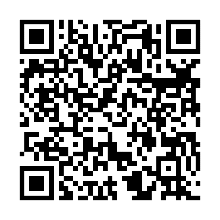 PHẦN I: THÔNG TIN DOANH NGHIỆPChỉ tiêuNăm 2022Kế hoạch năm 2023Thực hiện 9 thángđầu năm 2023Tổng tài sảnVốn chủ sở hữuDoanh thu thuần bán hàng và cung cấp dịch vụGiá vốn hàng bánTổng doanh thu (*)Lợi nhuận trước thuếLợi nhuận sau thuếPHẦN II: TÌNH HÌNH KINH DOANH CỦA DOANH NGHIỆPChỉ tiêuGiảm đi đáng kểGiảm đi một chútCơ bản ổn địnhTăng lên một chútTăng lên đáng kểDoanh thuLợi nhuậnTổng chi phíChỉ tiêuGiảm đi đáng kểGiảm đi một chútCơ bản ổn địnhTăng lên một chútTăng lên đáng kểChi phí lao độngChi phí nguyên vật liệuChi phí bán hàng, marketingChi phí đầu tư chuyển đổi công nghệChi phí nghiên cứu phát triểnChi phí đầu tư phát triển bền vữngKhó khănMức độ tác độngMức độ tác độngMức độ tác độngDự báo thời gian tác động kéo dài tớiDự báo thời gian tác động kéo dài tớiDự báo thời gian tác động kéo dài tớiDự báo thời gian tác động kéo dài tớiKhó khănTác động ítTác động tương đốiTác động lớnCuối năm 2023Nửa đầu năm 2024Cuối năm 2024Qua năm 2024Kinh tế tăng trưởng chậmBiến động giá năng lượng, nguyên vật liệu đầu vàoCác vấn đề liên quan đến chuỗi cung ứng, logistics, phân phốiGiảm số lượng đơn hàng, hàng tồn kho tăng lênSức ép từ tỷ giá gia tăngLạm phát caoKhó khăn trong tiếp cận nguồn vốn, lãi suất caoRủi ro an ninh mạngLao động không đáp ứng được về số lượng/chất lượngBất ổn chính trị trên thế giớiCầu tiêu dùng yếuCạnh tranh giữa các doanh nghiệp cùng ngànhKhác (Vui lòng cho biết:……………………….. ………………………………………………….)PHẦN III: TRIỂN VỌNG KINH DOANH VÀ KHUYẾN NGHỊ CHÍNH SÁCHKhó khăn hơn rất nhiềuKhó khăn hơn một chútKhông thay đổiKhả quan hơn một chútKhả quan hơn rất nhiềuNền kinh tếNgànhDoanh nghiệpChỉ tiêuGiảm điđáng kểGiảm đi một chútCơ bản ổn địnhTăng lên một chútTăng lênđáng kểDoanh thuTổng chi phíLợi nhuậnKhông rõGiảm điKhông thay đổiTăng lênTăng cường hệ miễn dịch, sức đề kháng (Immune supplement)Vắc-xin (Vaccine)Kháng virus (Anti-viral)Điều trị và hỗ trợ điều trị ung thư (Oncology)Chống tiểu đường (Anti-diabetics)Chống thấp khớp (Anti-rheumatics)Chống đông máu (Anti-coagulants)Da liễu (Dermatological)Giãn phế quản (Bronchodilators)Sản phẩm khác (Vui lòng ghi rõ…………… )Trong ngắn hạnTrong dài hạnNghiên cứu các dược phẩm mớiĐầu tư nâng cấp, mở rộng dây chuyền sản xuất thuốc đạt tiêu chuẩn quốc tếTăng cường ứng dụng công nghệ trong vận hành và tiếp thị bán hàngTập trung xây dựng nhóm hàng chiến lược có doanh số lớn và lợi nhuận caoĐẩy mạnh hoạt động xuất khẩu Thực hiện M&A, liên doanh với các doanh nghiệp nước ngoàiTìm kiếm, đa dạng nhà cung cấp nguyên vật liệu với giá cạnh tranhPhát triển, mở rộng kênh OTC (bán hàng trực tiếp qua các nhà thuốc)Tinh gọn bộ máy, cắt giảm nguồn nhân lựcTăng cường phát triển văn hóa doanh nghiệpNâng cao hình ảnh doanh nghiệp, đẩy mạnh marketingĐào tạo, phát triển nguồn nhân lực chất lượng caoThực hiện chiến lược phát triển bền vững, bảo vệ môi trườngTăng cường các biện pháp quản trị rủi ro, biến động giá và chất lượng nguồn nguyên liệu đầu vàoTăng cường các biện pháp chống hàng giả, hàng nháiTăng cường chuyển giao công nghệ sản xuất nguyên liệu (mua bằng phát minh, sáng chế, hợp tác…)Khác (vui lòng ghi rõ: ………………………………………………………..)PHẦN IV: ĐÁNH GIÁ DOANH NGHIỆP TIÊU BIỂU TRONG NGÀNHThứ hạngTÊN DOANH NGHIỆPCÔNG TY CP DƯỢC PHẨM TRUNG ƯƠNG I-PHARBACOCÔNG TY CP ARMEPHACOCÔNG TY TNHH B.BRAUN VIỆT NAMCÔNG TY CP DƯỢC PHẨM TRUNG ƯƠNG VIDIPHACÔNG TY CP DƯỢC PHẨM DƯỢC LIỆU PHARMEDICCÔNG TY TNHH SANOFI AVENTIS VIỆT NAMCÔNG TY CP DƯỢC PHẨM SANOFI-SYNTHELABO VIỆT NAMCÔNG TY CP S.P.MCÔNG TY CP HÓA - DƯỢC PHẨM MEKOPHARCÔNG TY CP DƯỢC PHẨM SA VI (SAVIPHARM)CÔNG TY CP DƯỢC PHẨM TENAMYDCÔNG TY TNHH US PHARMA USACÔNG TY CP DƯỢC DANAPHACÔNG TY CP DƯỢC PHẨM HÀ TÂYCÔNG TY CP DƯỢC PHẨM IMEXPHARMCÔNG TY CP XUẤT NHẬP KHẨU Y TẾ DOMESCOCÔNG TY CP DƯỢC PHẨM CỬU LONGCÔNG TY CP DƯỢC PHẨM AGIMEXPHARMCÔNG TY CP DƯỢC HẬU GIANGCÔNG TY CP DƯỢC PHẨM TV.PHARMCÔNG TY TNHH ROHTO - MENTHOLATUM (VIỆT NAM)CÔNG TY TNHH HASAN DERMAPHARMCÔNG TY CP DƯỢC - TRANG THIẾT BỊ Y TẾ BÌNH ĐỊNHCÔNG TY CP FRESENIUS KABI VIỆT NAMCÔNG TY CP PYMEPHARCOCÔNG TY CP TRAPHACOCÔNG TY TNHH DƯỢC PHẨM HOA LINHCÔNG TY CP SAO THÁI DƯƠNGCÔNG TY TNHH NHẤT NHẤTCÔNG TY TNHH SẢN XUẤT VÀ THƯƠNG MẠI DƯỢC PHẨM TÂM BÌNHCÔNG TY CP DƯỢC PHẨM OPCCÔNG TY TNHH Y HỌC CỔ TRUYỀN ĐẠI HỒNG PHÚCCÔNG TY CP DƯỢC PHẨM NAM HÀ CÔNG TY TNHH ĐÔNG DƯỢC XUÂN QUANGCÔNG TY CỔ PHẦN NAM DƯỢCCÔNG TY CP DƯỢC PHẨM VĨNH PHÚCCÔNG TY TNHH SUHEUNG VIỆT NAMCÔNG TY CỔ PHẦN DƯỢC PHẨM BOSTON VIỆT NAMCÔNG TY TNHH DƯỢC PHẨM HISAMITSU VIỆT NAMCÔNG TY CỔ PHẦN DƯỢC LIỆU VIỆT NAMThứ hạngTÊN DOANH NGHIỆPCÔNG TY CP TRAPHACOCÔNG TY TNHH DƯỢC PHẨM HOA LINHCÔNG TY CP SAO THÁI DƯƠNGCÔNG TY TNHH NHẤT NHẤTCÔNG TY TNHH SẢN XUẤT VÀ THƯƠNG MẠI DƯỢC PHẨM TÂM BÌNHCÔNG TY CP DƯỢC PHẨM OPCCÔNG TY TNHH Y HỌC CỔ TRUYỀN ĐẠI HỒNG PHÚCCÔNG TY CP DƯỢC PHẨM NAM HÀ CÔNG TY TNHH ĐÔNG DƯỢC XUÂN QUANGCÔNG TY CỔ PHẦN NAM DƯỢCCÔNG TY CỔ PHẦN DƯỢC LIỆU VIỆT NAMThứ hạngTÊN DOANH NGHIỆPCÔNG TY CP DƯỢC PHẨM TRUNG ƯƠNG CPC1TỔNG CÔNG TY DƯỢC VIỆT NAM - CTCPCÔNG TY CP DƯỢC PHẨM THIẾT BỊ Y TẾ HÀ NỘICÔNG TY TNHH ZUELLIG PHARMA VIỆT NAMCÔNG TY CP DƯỢC PHẨM ECOCÔNG TY TNHH MTV DƯỢC LIỆU TW2CÔNG TY CP VACXIN VIỆT NAMCÔNG TY CP Y DƯỢC PHẨM VIMEDIMEXCÔNG TY CP DƯỢC PHẨM TRUNG ƯƠNG CODUPHACÔNG TY TNHH MTV DƯỢC SÀI GÒNCÔNG TY TNHH DƯỢC PHẨM VÀ TRANG THIẾT BỊ Y TẾ HOÀNG ĐỨCCÔNG TY TNHH DƯỢC KIM ĐÔCÔNG TY TNHH DƯỢC PHẨM KHƯƠNG DUYCÔNG TY CP XNK Y TẾ TP. HỒ CHÍ MINHCÔNG TY CP DƯỢC PHẨM VIỆT HÀCÔNG TY CP DƯỢC LIỆU TRUNG ƯƠNG 2 CÔNG TY CỔ PHẦN DƯỢC PHẨM AN THIÊNCÔNG TY TNHH THƯƠNG MẠI VÀ DƯỢC PHẨM SANGCÔNG TY TNHH ROCHE VIỆT NAMCÔNG TY CP DƯỢC PHẨM PHARMACITYCÔNG TY CP DƯỢC - THIẾT BỊ Y TẾ ĐÀ NẴNGCÔNG TY CP DƯỢC PHẨM BẾN TRECÔNG TY CP DƯỢC MEDIPHARCOCÔNG TY TNHH MTV VIMEDIMEX BÌNH DƯƠNGCÔNG TY CP DƯỢC PHẨM CPC1 HÀ NỘICÔNG TY TNHH JOHNSON & JOHNSON (VIỆT NAM)CÔNG TY CỔ PHẦN DƯỢC LIỆU VIỆT NAMCÔNG TY TNHH THƯƠNG MẠI DƯỢC PHẨM ĐÔNG ÁCÔNG TY CỔ PHẦN DƯỢC PHẨM THÁI MINHThứ hạngTÊN DOANH NGHIỆPCÔNG TY TNHH XUẤT NHẬP KHẨU PHÁT TRIỂN ĐÔNG DƯƠNGCÔNG TY TNHH CHĂM SÓC SỨC KHỎE ZATAKACÔNG TY TNHH THƯƠNG MẠI TOKUYOCÔNG TY TNHH ELIPSPORTCÔNG TY TNHH THIẾT BỊ CHĂM SÓC Y TẾ ĐẠI GIA ĐÌNH PHƯƠNG ĐÔNGCÔNG TY CỔ PHẦN ĐẦU TƯ THƯƠNG MẠI QUỐC TẾ FUJI LUXURY GROUPCÔNG TY TNHH QUỐC TẾ ĐẠI HÙNG TINHCÔNG TY TNHH SẢN XUẤT TẬP ĐOÀN ĐẠI VIỆTCÔNG TY TNHH GIẢI PHÁP SỨC KHỎECÔNG TY CỔ PHẦN ĐẦU TƯ THƯƠNG MẠI BÁCH TƯỜNG PHÁTCÔNG TY TNHH THƯƠNG MẠI XUẤT NHẬP KHẨU NGUỒN SỐNG VIỆTCÔNG TY TNHH MISHIO KACHICÔNG TY TNHH MỘT THÀNH VIÊN THƯƠNG MẠI PHAN ĐẠI PHÁTCÔNG TY CỔ PHẦN XUẤT NHẬP KHẨU THIẾT BỊ Y TẾ HỢP PHÁTCÔNG TY TNHH GIA HƯNG GROUP VIỆT NAMCÔNG TY TNHH XUẤT NHẬP KHẨU KINGBUY VIỆT NAMCÔNG TY CỔ PHẦN TẬP ĐOÀN CHĂM SÓC SỨC KHỎE & SẮC ĐẸP S-LIFECÔNG TY TNHH TM VÀ XUẤT NHẬP KHẨU AMTCÔNG TY TNHH KAITASHI GROUPCÔNG TY CỔ PHẦN ĐẦU TƯ SẢN XUẤT VÀ XUẤT NHẬP KHẨU TẬP ĐOÀN MINH ĐỨCCÔNG TY TNHH THƯƠNG MẠI CAO ĐẠI TÍNCÔNG TY TNHH ĐẦU TƯ THƯƠNG MẠI SỨC SỐNG MỚITHÔNG TIN NHẬN BÁO CÁO